Аналитическая справка по результатам внутреннего анализа коррупционных рисков в деятельности МОБУ «Перевозинская ООШ»Бузулукского района Оренбургской области28.06.2019 г.На основании Положения об оценке коррупционных рисков, утвержденного приказом № 29 от 12.03.2019 г. рабочей группой проведен внутренний анализ коррупционных рисков. Вид анализа: внутренний анализ деятельности МОБУ «Перевозинская ООШ» на предмет выявления коррупционных рисков. Цель и задача анализа: выявление устоявшихся практик, условий и причин возникновения коррупционных рисков. Период анализа 1 полугодие 2019года 1. Государственные закупки При проведении закупок методом прямого заключения основанием для выбора являются ценовые предложения поставщиков, альтернативное предложение и модуль цен, размещаемый на портале государственных закупок. Все договоры подписаны, краткосрочные исполнены, долгосрочные (услуги) будут исполнены до конца 2019 года. 2. Управление персоналом: Количество сотрудников – 25 человек. Все педагоги МОБУ «Перевозинская ООШ» соответствуют квалификационным требованиям, предъявляемым к занимаемой должности. Сроки и порядок прохождения обучения, повышения квалификации сотрудников соблюдены. За период с 1 января по 26 июня 2019 года прошли обучение на курсах повышения квалификации 2 человека. 1 педагог - БГТИ(филиал ОГУ)-организация работы с одаренными уч-ся, 1 педагог - БГТИ(филиал ОГУ)-Технология создания персонального сайта педагога. Фактов нарушений трудовой дисциплины, повторного нарушения трудовой дисциплины за отчетный период нет. Фактов принятия на работу лиц, ранее совершивших коррупционное правонарушение и уголовное преступление, за анализируемый период не выявлено, фактов наличия конфликта интересов нет. В 1 полугодии 2019 года число уволенных - 1 человек. Понижение в должности, ротации кадров нет. Средний возраст кадров – 40 лет. Вакантные должности: имеются - учитель географии, химии, биологии; учитель математики, заместитель директора по УВР. О наличии или отсутствии вакансии ежемесячно информация предоставляется в центр занятости населения г.Бузулука. На информационном стенде размещён график приема граждан. За I полугодие 2019 года фактов обращений граждан по вопросам нарушений действующего законодательства, жалоб на действия сотрудников не поступало. По профилактике и недопущению коррупционных правонарушений, формированию негативного отношения к коррупционным проявлениям в коллективе разработана Памятка по противодействию коррупции. В апреле - мае 2019 года в школе прошли классные родительские собрания, включавшие в себя разъяснительную работу с родителям, направленную на неукоснительное соблюдение антикоррупционного законодательства, создание обстановки нетерпимости к любым коррупционным проявлениям. 3. Процедура приема, перевода и отчисления обучающихся: Нарушений по оказанию государственных услуг - нет. Информация по приему обучающихся размещена на сайте ОУ, стенде в ОУ. 4. Получение, учет документов об образовании. Назначено ответственное лицо за заполнение документов – зам.директора по УВР. Ведем заполнение ФИС ФРДО. 5. Подготовка наградных документов. В первом полугодии коллективом при согласовании с профсоюзным комитетом выдвинута кандидатура на награждение Грамотой отдела образования. 6. Промежуточная аттестация проводится в соответствии с Положением о проведении промежуточной аттестации обучающихся и осуществлении текущего контроля их успеваемости в МОБУ «Перевозинская ООШ». Итоговая аттестация проходит в ППЭ. В целях дальнейшего усиления мер по противодействию коррупции, повышению ее эффективности рекомендовано: • Осуществлять постоянный внутренний контроль и аудит за деятельностью, относящейся к зонам повышенного коррупционного риска, конфликта интересов. Активизировать информационно-пропагандистскую работу по антикоррупционному законодательству среди сотрудников и родительской общественности. • Проводить занятия правового всеобуча по разъяснению действующего законодательства и вносимых в него изменений и дополнений.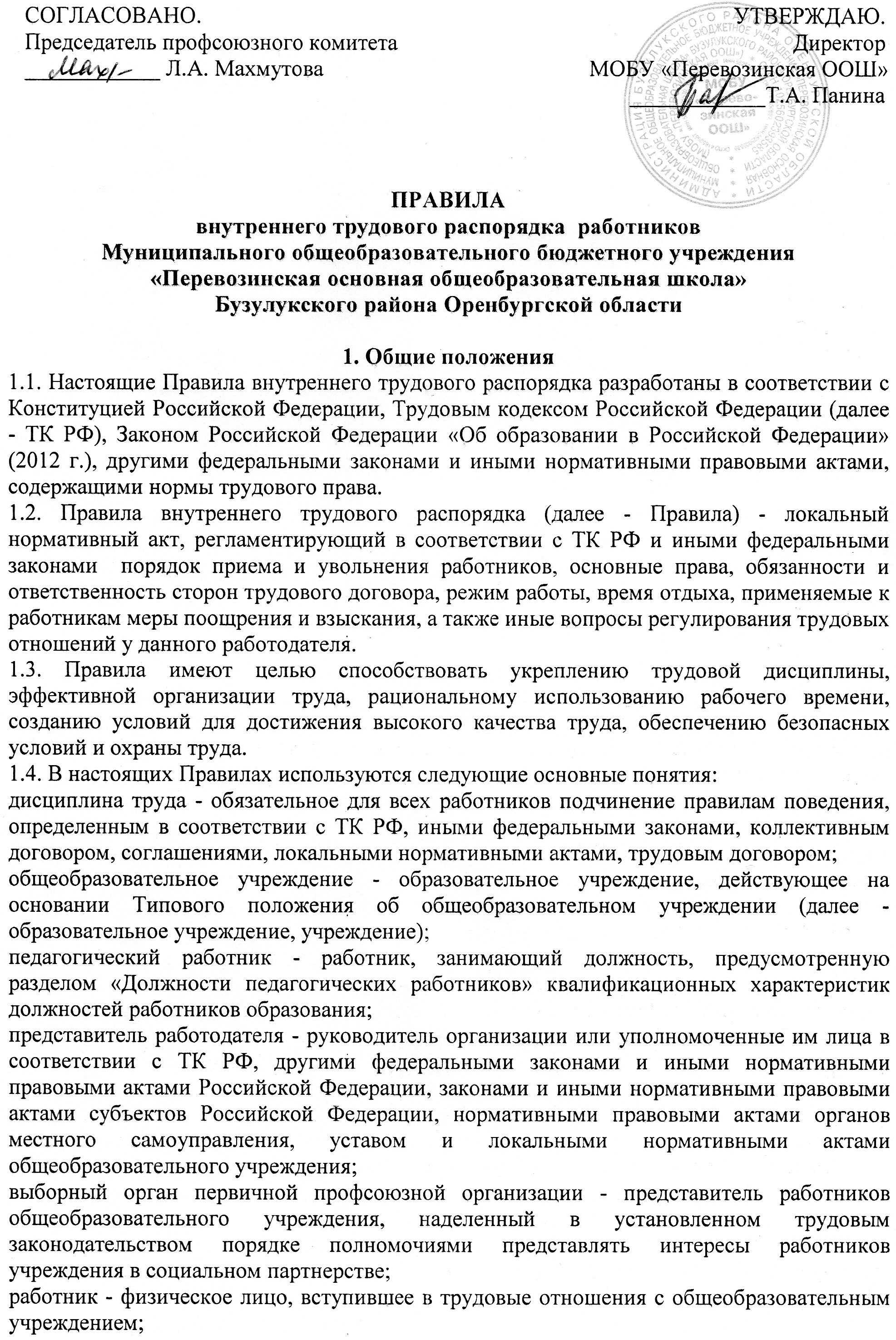 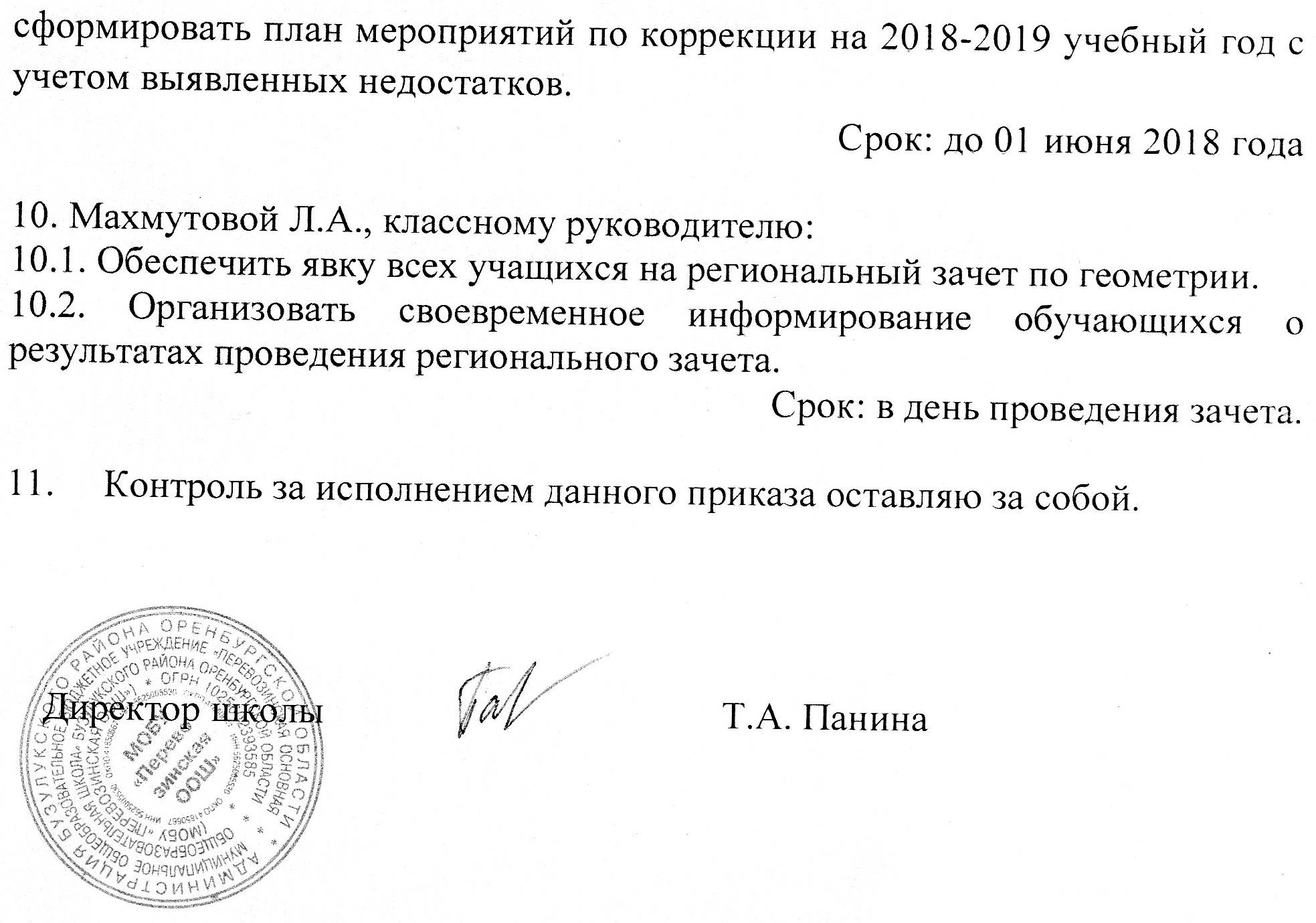 